Publicado en Madrid el 26/09/2022 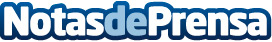 Ambiseint alcanza las 100 delegaciones de la mano de un multifranquiciadoCon la puesta en funcionamiento de una nueva franquicia en Gran Canaria. La compañía continua inmersa en su plan de expansión nacional, que le llevará a realizar nuevas aperturas antes de finalizar el añoDatos de contacto:Sara Rodríguez910 222 678Nota de prensa publicada en: https://www.notasdeprensa.es/ambiseint-alcanza-las-100-delegaciones-de-la Categorias: Franquicias Marketing Emprendedores http://www.notasdeprensa.es